The Glory of Messiah – Isa. 40: 4 -5Focal Truth: The glory of the Lord Jesus will be revealed in His millennial reignObservations The Lord Jesus will be glorified in His return & reign on the earthLet every valley be lifted up, and every mountain and hill be made low; and let the rough ground become a plain, and the rugged terrain a broad valley; then the glory of the Lord will be revealed, and all flesh will see it together; for the mouth of the Lord has spokenIsa. 40: 5 -6Blessed be His glorious name forever; and may the whole earth be filled with His glory. Amen and Amen	Ps. 72:19And then the sign of the Son of Man will appear in the sky, and then all the trines of the earth will mourn, and they will see the Son of Man coming on the clouds of the sky with power and great glory.  	Matt. 24:30As to this salvation, the prophets who prophesied of the grace that would come to you made careful searches and inquiries, seeking to know what person or time the Spirit of Christ within them was indicating as he predicted the sufferings of Christ and the glories to follow 1 Pet. 1: 10 -11The Lord Jesus will be glorified in His return & reign on the earth when He judges the nations Now it will come about that in the last days the mountain of the house of the Lord will be established as the chief of the mountains, and will be raised above the hills; and all the nations will stream to it. And many people will come and say come let us go up to the mountain of the Lord, to the House of the God of Jacob; that He may teach us concerning His way and that we may walk in His paths. For the law will go forth from Zion and the word of the Lord from Jerusalem. And He will judge between the nations, and will render decisions for many peoples Isa. 2: 2 -3But when the Son of Man comes in His glory, and all the angels with Him then He will sit on His glorious throne. All the nations will be gathered before Him and He will separate them from one another, as the shepherd separates the sheep from the goatsMatt. 25:31 -32 The glory of the Lord Jesus humanity will be revealed in His return & reign You have made Him for a little while lower than the angels; you have crowned Him with glory and honor, and have appointed Him over the works of Your hands; you have put all things in subjection under His feet. For in subjecting all things to him, He left nothing that is not subject to him. But now we do not yet see all things subject to him.Heb. 2: 8-9 The glory of the Lord Jesus government will be revealed in His return & reign Ps. 2:8 -9, 72, Isa. 9:6 -7, 11:4You shall break them with a rod of iron, You shall shatter them like earthenware Ps. 2:9But with righteousness He will judge the poor, and decide with fairness for the afflicted of the earth; and He will strike the earth with the rod of His mouth, and with the breath of His lips He will slay the wicked Isa. 11:4 The glory of the Lord Jesus as prophet & lawgiver will be revealed in His return & reignIsa. 33:21 -22; 42:4; Acts 3:22 Look upon Zion…Your eyes will see Jerusalem, an undisturbed habitation…but there the majestic One, The Lord will be for us…for Lord is our judge, the Lord is our lawgiver, The Lord is our King; He will save us – Whom heaven must receive until the period of restoration of all things about which God spoke by the mouth of the holy prophets from ancient time. Moses said, the Lord God will raise up for you a prophet like me from your brethren to Him you shall give heed to everything he says to you. The glory of the Lord Jesus deity will be revealed in His return & reignHis omniscience – Isa. 66:15 -18 His Omnipotence – Ps. 46:1 -5; Isa. 41:10, 27 -18 His Righteousness – Ps. 45:4,7; 98:2; Isa. 1:27; 10:22;28:17;60:21; 63:1                          Dan 9:24; Mal. 4:2His Mercy – Ps. 89:2 -3; isa. 54:7 -10; 63:7 -19; Hos. 2:23His Goodness – Isa. 52:7; Jer. 33: 9 -15; Zech. 9:17 His Holiness – Isa. 4: 3 -4; 6:1-3; Ezek. 36: 20 -23; 45:1 -5; Joel 3:17, Zech. 2:12; Rev. 15:4His Truthfulness – isa. 25:1; 61:8; Mic. 7:20 The glory of the Lord Jesus produces fearful worship Worship the Lord with reverence and rejoice with trembling. Do homage to the Son, that He not become angry, and you perish in the way, for His wrath may soon be kindled. How blessed are all who take refuge in Him! Already not yet!We are already saved, but our salvation has not yet been made complete
Jesus has already triumphed over Satan, but Satan is not yet banished from this earth
Sin has already been forgiven on the cross, but we are not yet free from its power
Death has already been conquered, but we are not yet free from its effects
Christ already reigns in our hearts, but is not yet reigning on the earth
Our King has already come as a servant, but not yet come in glory
The Kingdom has already been established, but is not yet here in its fullness
It’s already visible in the church, but not yet as the pure spotless bride of Christ
It’s already functioning on earth, but not yet under its direct, kingly authorityCome Lord Jesus!  Glorious Day! – John Wilbur ChapmanOne day when heaven was filled with His praises,
  One day when sin was as black as could be,
Jesus came forth to be born of a virgin—
  Dwelt among men, my example is He! ChorusLiving, He loved me; dying, He saved me;
  Buried, He carried my sins far away;
Rising, He justified freely forever:
    One day He’s coming—O glorious day!One day they led Him up Calvary’s mountain,
  One day they nailed Him to die on the tree;
Suffering anguish, despised and rejected;
  Bearing our sins, my Redeemer is He.One day they left Him alone in the garden,
  One day He rested, from suffering free;
Angels came down o’er His tomb to keep vigil;
  Hope of the hopeless, my Savior is He.One day the grave could conceal Him no longer,
  One day the stone rolled away from the door;
Then He arose, over death He had conquered;
  Now is ascended, my Lord evermore.One day the trumpet will sound for His coming,
  One day the skies with His glory will shine;
Wonderful day, my beloved ones bringing;
  Glorious Savior, this Jesus is mine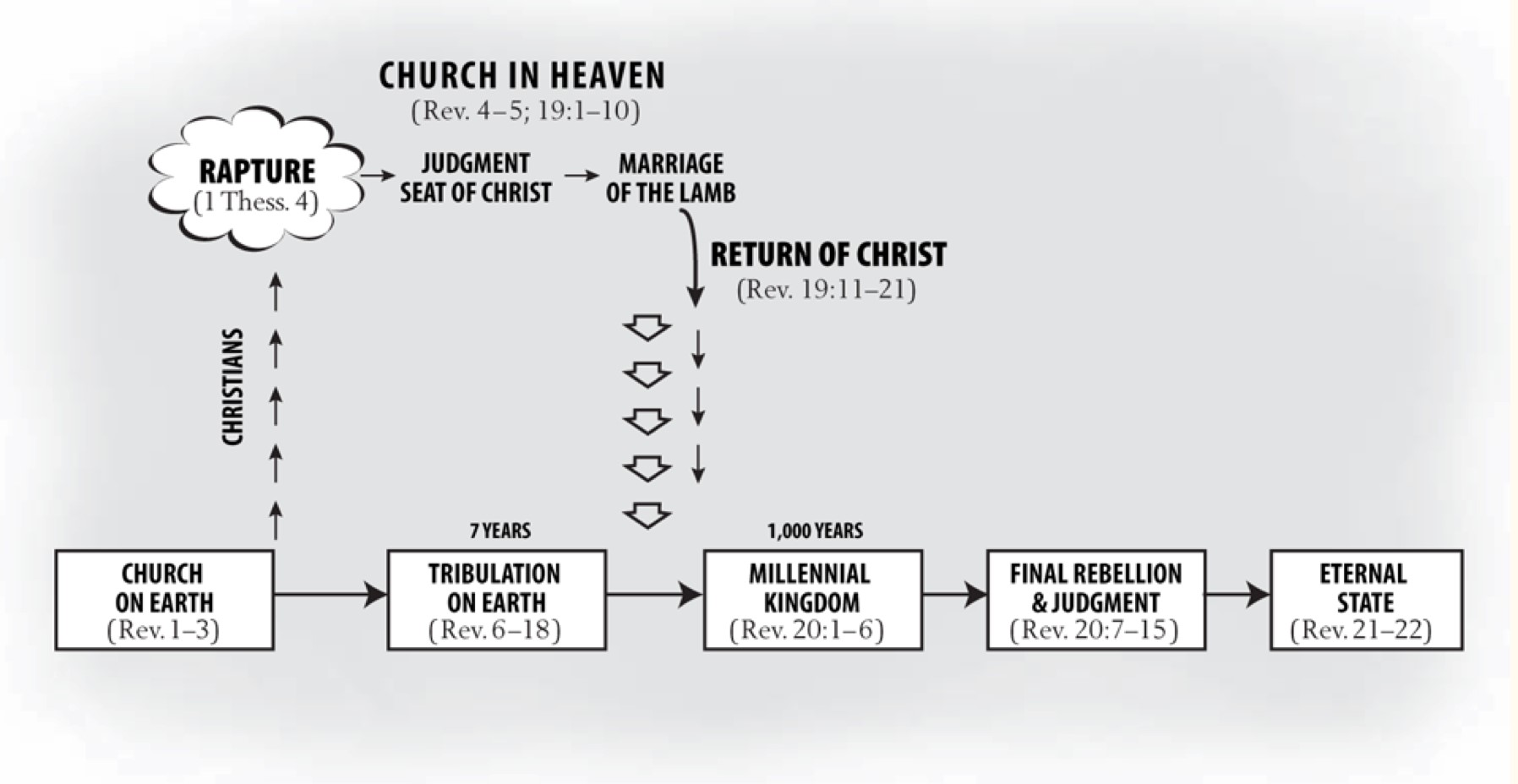 